Traditional Alphanumeric CodesAmendment 77 to ICAO Annex 3Submitted by  Yves Pelletier (Canada), Neil Halsey (ICAO)    _______________________________________________________________________Summary and Purpose of DocumentReview of current status and actions before the TT-AvCI in relation with Amendment 77 to ICAO Annex 3 _______________________________________________________________________ACTION PROPOSED The Team and the Secretariat are requested to note the content, provide input into the questions raised and support the proposed amendment to code forms FM15 METAR and
FM 16 SPECI.     ANNEXES:   1.	 Excerpt of Annex 3, Appendix 3, 4.8.1.1 and associated table contents   DiscussionAmendment 77 to Annex 3The ICAO Air Navigation Commission (ANC) final review of this amendment proposal will take place in the Fall Session of the ANC which will most likely be in October 2015. The only part of the amendment which affects the WMO codes is the removal of reporting of RERASN in the supplementary information of METAR and SPECI. (See further discussion below.) The final adoption by the ICAO Council would be expected in March 2016 with applicability in November 2016.It is also expected that the state of runway groups in METAR and SPECI will be proposed for removal altogether. This change is being proposed for applicability in November 2018.Recent weatherICAO Annex 3, Appendix 3, 4.8.1.1 recommends  the reporting of recent weather in METAR and SPECI. The application of this practice results in the inclusion, in the report, of recent weather groups such as REBLSN (recent blowing snow), RETSRA (recent thunderstorm) and RERASN (recent rain and snow). The relevant regulation is excerpted in ANNEX I for further reference.RERASN is the only group that contains two separate precipitation types. The ICAO study group involved considers that to be not within the intent of the provision. The agreed interpretation is that only one precipitation type is permitted in a recent weather group although still allowing three such groups to be reported. ICAO would support this being reflected in WMO No 306 Manual on codes (specifically, FM15 METAR and FM16 SPECI).Currently, the WMO regulations governing FM15 and FM16 code forms are silent regarding which specific combinations of up to three abbreviations may be combined to represent recent weather. WMO No 49 contains such indications, which essentially reproduce the content and tables of ICAO Annex 3 on this topic.  We propose to add a short clarification text to regulation 15.13.2.1 in FM15/16 to indicate that RERASN shall not be reported (with applicability in November 2016 or any date deemed agreeable between the ICAO and the WMO). See proposal section below and Annex II. Furthermore, appropriate coordination should be undertaken to ensure that WMO publication No 49 will undergo a timely and coordinated amendment process to reflect this change.IWXXM logical data model and XML SchemaFurther to the above it would be important to understand the process for amending the METAR and SPECI requirements in the recently developed IWXXM. It is our understanding that these codes have now been approved by the WMO Congress and as such would need to be updated in line with the alphanumeric codes. It is also our understanding that this would be the function of the ET-DRMM for the changes required above. If so, the TT-AvCI, with the support of the IPET-DRMM and the Secretariat, will endeavour to provide appropriate amendments.Approval cycle and coordination of updates to WMO and ICAO documentsOne of the mandates of the TT-AvCI is to ensure that amendments to ICAO Annex 3 are reflected in a timely manner with corresponding amendments to the WMO Manual on Codes. The TT should be mindful that it is dealing with codes and data representation and that by the time matters are brought to the attention of the IPET-DRMM, the requirements angle has been dealt with by the ICAO, in consultation with the WMO.The TT-AvCI is to help ensure that the date of applicability for corresponding amendments is synchronized between the WMO and the ICAO. Each organization has its own set of rules and approval cycles for amendments. For each amendment, simultaneous applicability requires coordinating the work of the TT-AvCI with the Secretariats of each organization in order to arrive at a single date of applicability through appropriate approbation mechanisms in both organizations. This may be facilitated through existing fast track amendment approval processes, where applicable, but cases where this is not possible should be identified as soon as possible so that issues may be mitigated.It may be noted that the ICAO Annex revision cycle has recently been updated to a two-year cycle (previously three year), with the next amendment scheduled to be adopted in 2018 by the ICAO Council.PROPOSALWe propose to add a short clarification text to regulation 15.13.2.1 in FM15/16 to indicate that only one precipitation type shall be reported in the a recent weather group and, consequently, RERASN shall not be reported (with applicability in November 2016 or any date deemed agreeable between the ICAO and the WMO). See Annex II. Furthermore, appropriate coordination should be undertaken to ensure that WMO publication No 49 will undergo a timely and coordinated amendment process to reflect this change.ANNEX IRelating to the requirements for the reporting of recent weather in METAR and SPECI, Annex 3, Appendix 3, 4.8.1.1 reads as follows:Recommendation. – In local routine and special reports and in METAR and SPECI, the following recent weather phenomena, I.e. weather phenomena observed at the aerodrome during the period since the last issued routine report or last hour, whichever is shorter, but not at the time of the observation, should be reported, up to a maximum of three groups, in accordance with the templates shown in Table A3-1 and A3-2, in the supplementary information:-          Freezing precipitation-          Moderate or heavy precipitation (including showers thereof)-          Blowing snow-          Duststorm, sandstorm-          Thunderstorm-          Funnel cloud (tornado or water spout)-          Volcanic ashThe tables simply provide a list of the permissible phenomena which for METAR and SPECI amounts to the following:REFZDZREFZRAREDZRE[SH]RARE[SH]SNRESGRESHGRRESHGSREBLSNRESSREDSRETSRARETSSNRETSGRRETSGSRETSREFCREVAREPLREUPREFZUPRETSUPRESHUPAnd of course RERASNAnnex II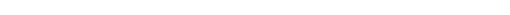 WORLD METEOROLOGICAL ORGANIZATIONCOMMISSION FOR BASIC SYSTEMS-----------------------------THIRD MEETING OF INTER-PROGRAMME EXPERT TEAM ON
DATA REPRESENTATION MAINTENANCE AND MONITORINGBEIJING, CHINA, 20 - 24 JULY 2015IPET-DRMM-III / Doc. 6.1 (1)(8. 7. 2015)-------------------------ITEM 6.1ENGLISH ONLY